от 03.02.2022   № 22-д с. Туринская СлободаОб организации подготовки и проведения итогового собеседования в  2021-2022 учебном году	В соответствии с Федеральным законом от 29 декабря 2012 года № 273-ФЗ «Об образовании в Российской Федерации», Порядком проведения государственной итоговой аттестации по образовательным программам среднего общего образования, утвержденного приказом Министерства просвещения Российской Федерации и Федеральной службы по надзору в сфере образования и науки от 07.11.2018 г. № 189/1513, приказом Министерства общего и профессионального образования Свердловской области от 25.01.2022 г. № 39-Д «Об утверждении минимального количества баллов, необходимого для получения отметки «зачет» за выполнение заданий итогового собеседования по русскому языку обучающимися с ограниченными возможностямиздоровья, обучающимися детьми-инвалидами и инвалидами на территории Свердловской области» и в целях организации проведения итогового собеседования, как условия допуска обучающихся IX классов к государственной итоговой аттестации по образовательным программам основного общего образования на территории Слободо-Туринского муниципального района,ПОСТАНОВЛЯЮ: 	1. Провести итоговое собеседование в сроки, установленные Рособрнадзором, методическими рекомендациями Рособрнадзора от 30.11.2021 № 04-454. 2. Создать муниципальную экспертную комиссию по перепроверке итогового собеседования на территории Слободо-Туринского муниципального района в 2021-2022 учебном году по письменному заявлению участников итогового собеседования, получивших неудовлетворительный результат.3. Утвердить состав муниципальной экспертной комиссии по перепроверке итогового собеседования на территории Слободо-Туринского муниципального района в 2021-2022 учебном году в следующем составе:- Малышева Т.С., учитель МКОУ «Слободо-Туринская СОШ №2»;- Лушникова М.А., учитель МКОУ «Слободо-Туринская СОШ №1»;- Клюшменко Е.В., учитель МКОУ «Липчинская СОШ».	4. Назначить ответственной за прием заявлений и формирование запросов на предоставление материалов итогового собеседования для перепроверки Беспалову Т.А., директора МКУ «ИМЦ ОУ Слободо-Туринского МР».5. Определить место подачи заявлений:Слободо-Туринский МОУО, кабинет№39 Беспаловой Т.А.6. Определить место работы муниципальной экспертной комиссии по перепроверке итогового собеседованияСлободо-Туринский МОУО кабинет №26.7. Руководителям образовательных организаций обеспечить:- организацию и проведение итогового собеседования в соответствие с рекомендациями Рособрнадзора;- продумать организацию образовательного процесса в день проведения итогового собеседования;- информирование под подпись обучающихся и их родителей (законных представителей) о месте и сроках, порядке проведенияитогового собеседования, сроках подачи и порядке рассмотрения заявлений по перепроверке итогового собеседования, участников итогового собеседования, получивших неудовлетворительный результат,  сроках и порядке информирования о результатах итогового собеседования;- подготовку экспертов, входящих в состав экспертной комиссии образовательной организации по проведению и проверке итогового собеседования;- безопасность условий проведения итогового собеседования;- соблюдение условий хранения материалов итогового собеседования;- соблюдение режима информационной безопасности.8. Контроль за исполнением данного постановления оставляю за собой	Начальник Слободо-Туринского  МОУО:                                   Г.И.ФоминовС постановлением ознакомлены:                                                   Т.А. БеспаловаТ.С. Малышева                                                                                                           М.А. Лушникова                                                                                                           Е.В. Клюшменко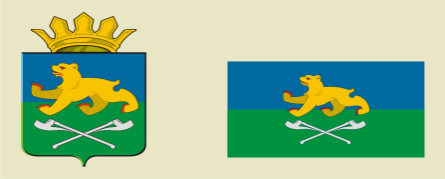 СЛОБОДО-ТУРИНСКИЙ  МУНИЦИПАЛЬНЫЙ ОТДЕЛУПРАВЛЕНИЯ ОБРАЗОВАНИЕМП О С Т А Н О В Л Е Н И Е